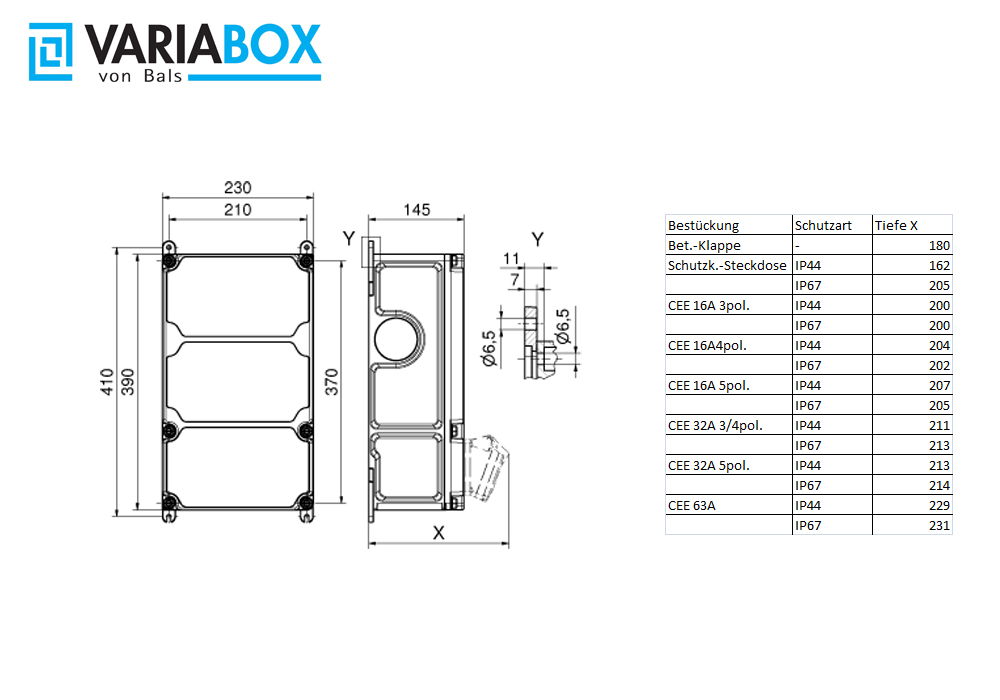 VARIABOX - LVARIABOX - LVARIABOX - L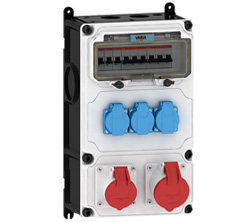 